Question 14 out of 4 pointsQuestion 20 out of 4 pointsQuestion 30 out of 4 pointsQuestion 44 out of 4 pointsQuestion 54 out of 4 pointsQuestion 64 out of 4 pointsQuestion 70 out of 4 pointsQuestion 84 out of 4 pointsQuestion 94 out of 4 pointsQuestion 104 out of 4 pointsQuestion 114 out of 4 pointsQuestion 120 out of 4 pointsQuestion 130 out of 4 pointsQuestion 140 out of 4 pointsQuestion 154 out of 4 pointsQuestion 160 out of 4 pointsQuestion 174 out of 4 pointsQuestion 184 out of 4 pointsQuestion 194 out of 4 pointsQuestion 200 out of 4 pointsQuestion 21Needs GradingBycatch greatly affects all but which of the following?How are species like dolphins and marine turtles most affected by overfishing?How is the ecosystem most adversely impacted by shrimp fisheries?Which kind of fish are especially vulnerable to overfishing?How does most of the damage to the seafloor occur through commercial fishing?About how much of the world's total fisheries production is estimated to be illegally harvested?Which of the following best describes the Marine Stewardship Council (MSC)?What does the acronym MPA represent?What does an ecosystem approach to fisheries management include?What steps have been taken to protect the ecosystem in Alaska to protect salmon fisheries?How are wild fish processed and used for something other than human food?Which is NOT a problem when it comes to escaped farmed species?Which seafood organisms might be a better choice for farming and why?What is the problem with some farmed fish being carnivores?Aquaculture can be made more sustainable by:Why are fish-aggregating devices (FADs) a problem?Which two methods are most damaging to seafloor habitat?Which of the following is NOT a way that longlining can be made safer for non-target species?Which two aquaculture methods can be carried out inland (away from oceans or large bodies of water)?Why is fish farming an issue for wild populations genetically?Consider at least three seafood items that you, members of your family, or perhaps your friends commonly eat that appear on the Seafood Watch guides. What are they? Are they "best choices", "good alternatives", or ones to "avoid"? Do they perhaps fall into more than one category? If so, why?

[Note: If you, your family and friends do not eat seafood, pretend that you do and respond to the question accordingly.]

Your response should be at least 75 words in length.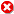 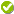 